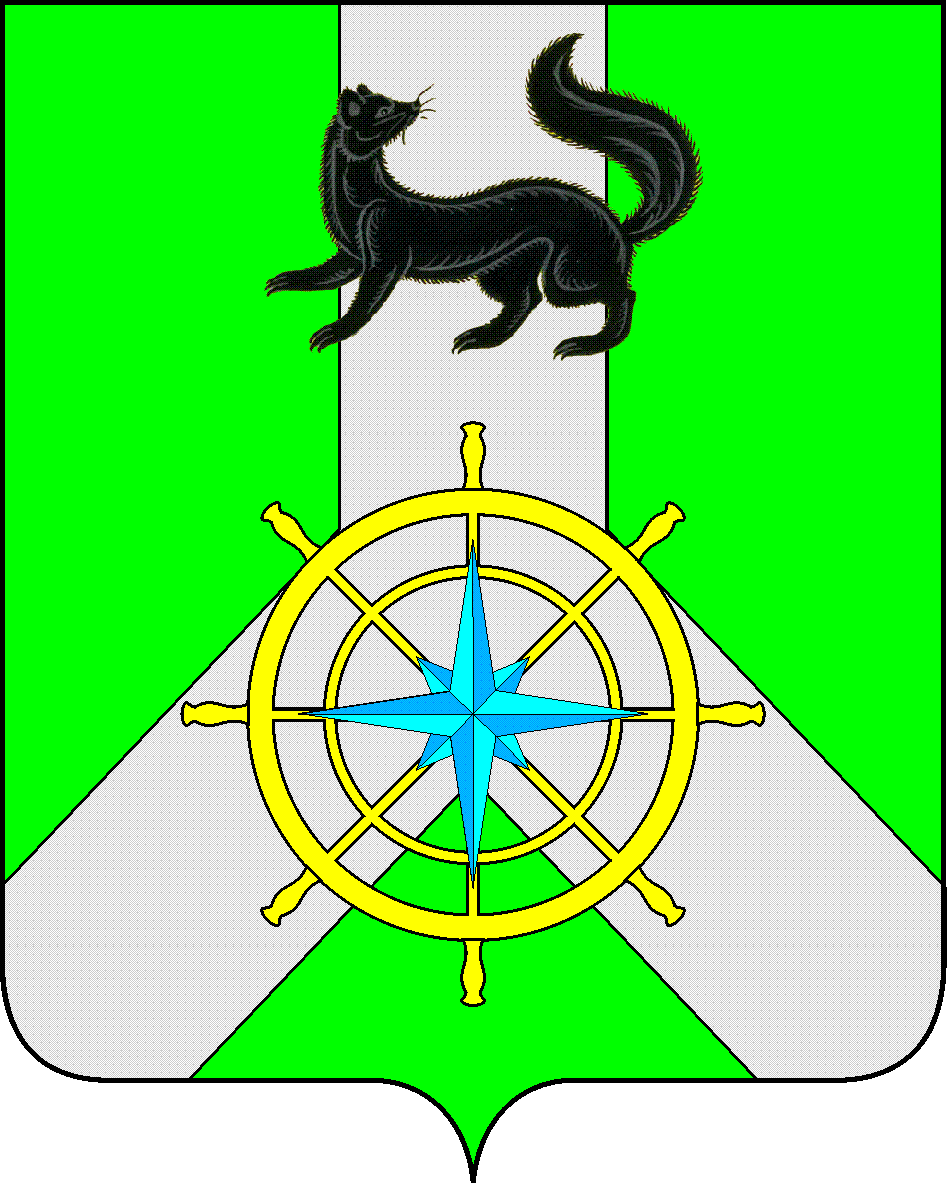 Р О С С И Й С К А Я   Ф Е Д Е Р А Ц И ЯИ Р К У Т С К А Я   О Б Л А С Т ЬК И Р Е Н С К И Й   М У Н И Ц И П А Л Ь Н Ы Й   Р А Й О НА Д М И Н И С Т Р А Ц И Я П О С Т А Н О В Л Е Н И ЕВ целях обеспечения эффективности и результативности расходования бюджетных средств, в соответствии со ст. 179 Бюджетного кодекса РФ, «Положением о порядке принятия решений о разработке, реализации и оценке эффективности муниципальных программ Киренского района» (далее – Положение), утвержденным постановлением мэра Киренского муниципального района от 04 сентября 2013г. № 690 (с изменениями, внесёнными постановлениями от 06 марта 2014 г. № 206, от 19 сентября 2014 г. № 996, от 18 февраля 2015 г. № 145, от 02 марта 2015 г. № 199, от 11 ноября 2015 г. № 620)ПОСТАНОВЛЯЕТ:		1. Внести в муниципальную программу «Устойчивое развитие сельских территорий Киренского района на 2014-2017 годы и на период до 2020 года», утверждённую постановлением администрации Киренского муниципального района от 08.07.2014 г. № 613 следующие изменения:«Паспорт муниципальной программы» изложить в новой редакции (прилагается).Раздел 5 «Ресурсное обеспечение муниципальной программы» изложить в новой редакции (прилагается).Раздел 6 «Ожидаемые конечные результаты реализации муниципальной программы» изложить в новой редакции (прилагается)Приложения № 1, 2, 3 и 4 к муниципальной программе изложить в новой редакции (прилагается).     2.Утвердить План мероприятий по реализации муниципальной программы «Устойчивое развитие сельских территорий Киренского района на 2014-2017 годы и на период до 2020 года» на 2016 г. (прилагается).3. Разместить настоящее постановление на официальном сайте администрации Киренского муниципального района http://kirenskrn.irkobl.ru/ и опубликовать в районной газете «Ленские зори».Мэр района                                                                                                          К.В. СвистелинСОГЛАСОВАНО:Заместитель мэра по экономике и финансам                                                       Е.А. ЧудиноваНачальник Финансового управления администрации Киренского муниципального района                                                                         Е.А. ШалдаНачальник правового отдела							  А.В.ВоробьевНачальник отдела по экономике                                                                           М.Р. СиньковаПодготовил: Елизарова Е.А. – консультант по сельскому хозяйствуадминистрации Киренского муниципального районаот 31 марта 2016 г.№ 161г. КиренскО внесении изменений в муниципальную программу «Устойчивое развитие сельских территорий Киренского района на 2014-2017 годы и на период до 2020 года» 